A G E N D APor instrucciones de la Mesa Directiva de la Comisión Tercera, comedidamente me permito informarles la agenda programada para la semana comprendida entre el lunes 3  y el viernes 7  de agosto de 2020:SESIÓN FORMAL VIRTUAL  LUNES 3 DE AGOSTO DE 2020HORA: 4:00 p.m.CONSIDERACIÓN DE LAS RENUNCIAS PRESENTADAS POR LOS  HONORABLES REPRESENTANTES ARMANDO ANTONIO ZABARAÍN D’ ARCE,  Y JUAN PABLO CELIS VERGEL COMO MIEMBROS DE  LA COMISIÓN INTERPARLAMENTARIA DE CRÉDITO PÚBLICO.DISCUSIÓN Y APROBACIÓN DE PROPOSICIONES DE DEBATES DE CONTROL POLÍTICO.           Cordialmente,NÉSTOR LEONARDO RICO RICOPresidenteNUBIA LÓPEZ MORALESVicepresidenta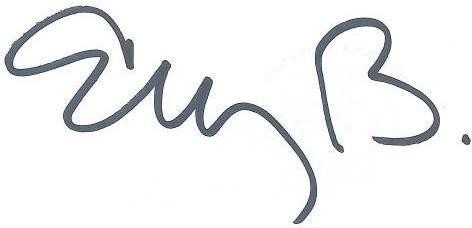 ELIZABETH MARTÍNEZ BARRERASecretaria General